ΕΝΤΥΠΟ ΟΙΚΟΝΟΜΙΚΗΣ ΠΡΟΣΦΟΡΑΣ Ομάδα Α’ : Κ.Α. 70.6279.02Ομάδα Β’ : Κ.Α. 70.6279.02Ομάδα Γ’ : Κ.Α. 70.6279.02Συγκεντρωτικός ΠίνακαςΑΘΡΟΙΣΜΑ ΔΑΠΑΝΗΣ ΧΩΡΙΣ Φ.Π.Α. (ΟΛΟΓΡΑΦΩΣ) :* Ο προσφέρων μπορεί να συμμετάσχει είτε για  i) το σύνολο των ομάδων (Α’ και Β’ και Γ’), είτε για ii) οποιαδήποτε ομάδα εκ των (Α’, ή/και Β’, ή/και Γ’) μεμονωμένα ή συνδυαστικά μεταξύ τους σύμφωνα με την παρούσα μελέτη.ΤΙΜΟΛΟΓΙΟ ΠΡΟΣΦΟΡΑΣΟΜΑΔΑ Α’ΆΡΘΡΟ 1.1 Φορητός Ηλεκτρονικός Υπολογιστής (CPV: 30213100-6)Για τη προμήθεια και αποκυβωτιοποίηση Φορητού Ηλεκτρονικού Υπολογιστή, σύμφωνα με τις τεχνικές προδιαγραφές της παρούσας μελέτης.ΤΙΜΗ ΑΝΑ ΤΕΜΑΧΙΟ Ολογράφως (ευρώ) :ΤΙΜΗ ΑΝΑ ΤΕΜΑΧΙΟ Αριθμητικώς (ευρώ) :ΆΡΘΡΟ 1.2 Πακέτο λογισμικού δημιουργίας κειμένων, σχεδίασης, απεικόνισης, προγραμματισμού και παραγωγικότητας (CPV: 48300000-1)Για τη προμήθεια και εγκατάσταση λογισμικού πακέτου εφαρμογών γραφείου, σύμφωνα με τις τεχνικές προδιαγραφές της παρούσας μελέτης.ΤΙΜΗ ΑΝΑ ΤΕΜΑΧΙΟ Ολογράφως (ευρώ) :ΤΙΜΗ ΑΝΑ ΤΕΜΑΧΙΟ Αριθμητικώς (ευρώ) :ΆΡΘΡΟ 1.3 Antivirus (CPV: 48761000-0)Για την προμήθεια και εγκατάσταση συστήματος προστασίας από ιούς, worms, mallwares κ.λπ., σύμφωνα με τις τεχνικές προδιαγραφές της παρούσας μελέτης.ΤΙΜΗ ΑΝΑ ΤΕΜΑΧΙΟ Ολογράφως (ευρώ) :ΤΙΜΗ ΑΝΑ ΤΕΜΑΧΙΟ Αριθμητικώς (ευρώ) :ΆΡΘΡΟ 1.4 Web Camera (CPV: 30237240-3)Για τη προμήθεια web cameras, σύμφωνα με τις τεχνικές προδιαγραφές της παρούσας μελέτης.ΤΙΜΗ ΑΝΑ ΤΕΜΑΧΙΟ Ολογράφως (ευρώ) :ΤΙΜΗ ΑΝΑ ΤΕΜΑΧΙΟ Αριθμητικώς (ευρώ) :ΟΜΑΔΑ Β’ΆΡΘΡΟ 2.1 Tablet (CPV: 30213200-7)Για την προμήθεια και αποκυβωτιοποίηση tablet, σύμφωνα με τις τεχνικές προδιαγραφές της παρούσας μελέτης.ΤΙΜΗ ΑΝΑ ΤΕΜΑΧΙΟ Ολογράφως (ευρώ) :ΤΙΜΗ ΑΝΑ ΤΕΜΑΧΙΟ Αριθμητικώς (ευρώ) :ΟΜΑΔΑ Γ’ΆΡΘΡΟ 3.1 Πακέτο λογισμικού σχεδίασης με τη βοήθεια Η/Υ (CAD-εξυπηρετούμενη άδεια χρήσης) (CPV: 48321000-4)Για την προμήθεια και εγκατάσταση πακέτου λογισμικού σχεδίασης με τη βοήθεια Η/Υ (CAD-εξυπηρετούμενη άδεια χρήσης), σύμφωνα με τις τεχνικές προδιαγραφές της παρούσας μελέτης.ΤΙΜΗ ΑΝΑ ΤΕΜΑΧΙΟ Ολογράφως (ευρώ) :ΤΙΜΗ ΑΝΑ ΤΕΜΑΧΙΟ Αριθμητικώς (ευρώ) :ΆΡΘΡΟ 3.2 Πακέτο λογισμικού σχεδίασης με τη βοήθεια Η/Υ (CAD– αυτόνομη άδεια χρήσης) (CPV: 48321000-4)Για την προμήθεια και εγκατάσταση πακέτου λογισμικού σχεδίασης με τη βοήθεια Η/Υ (CAD–αυτόνομη άδεια χρήσης), σύμφωνα με τις τεχνικές προδιαγραφές της παρούσας μελέτης.ΤΙΜΗ ΑΝΑ ΤΕΜΑΧΙΟ Ολογράφως (ευρώ) :ΤΙΜΗ ΑΝΑ ΤΕΜΑΧΙΟ Αριθμητικώς (ευρώ) :ΆΡΘΡΟ 3.3 Υπηρεσίες εκπαίδευσης στο λογισμικό σχεδίασης με τη βοήθεια ηλεκτρονικού υπολογιστή (CAD)Για την παροχή υπηρεσιών εκπαίδευσης στη λειτουργία και χρήση του λογισμικού σχεδίασης με τη βοήθεια ηλεκτρονικού υπολογιστή (CAD), σύμφωνα με τις τεχνικές προδιαγραφές της παρούσας μελέτης.ΤΙΜΗ ΑΝΑ ΩΡΑ Ολογράφως (ευρώ) :ΤΙΜΗ ΑΝΑ ΩΡΑ Αριθμητικώς (ευρώ) :* Ο προσφέρων μπορεί να συμμετάσχει είτε για  i) το σύνολο των ομάδων (Α’ και Β’ και Γ’), είτε για ii) οποιαδήποτε ομάδα εκ των (Α’, ή/και Β’, ή/και Γ’) μεμονωμένα ή συνδυαστικά μεταξύ τους σύμφωνα με την παρούσα μελέτη.ΠΙΝΑΚΑΣ ΤΕΧΝΙΚΗΣ ΠΡΟΣΦΟΡΑΣ - ΣΥΜΜΟΡΦΩΣΗΣΟμάδα Α’Α.Τ. 1.1 Φορητός Ηλεκτρονικός Υπολογιστής Α.Τ. 1.2 Πακέτο λογισμικού δημιουργίας κειμένων, σχεδίασης, απεικόνισης, προγραμματισμού και παραγωγικότηταςΑ.Τ. 1.3 Antivirus		Α.Τ. 1.4 Web Camera		Ομάδα ΒΑ.Τ. 2.1 TabletΟμάδα Γ’Α.Τ. 3.1 Πακέτο λογισμικού σχεδίασης με τη βοήθεια ηλεκτρονικού υπολογιστή (CAD– εξυπηρετούμενη άδεια χρήσης) Α.Τ. 3.2 Πακέτο λογισμικού σχεδίασης με τη βοήθεια ηλεκτρονικού υπολογιστή (CAD– αυτόνομη άδεια χρήσης)Α.Τ. 3.3 Υπηρεσίες εκπαίδευσης στο λογισμικό σχεδίασης με τη βοήθεια ηλεκτρονικού υπολογιστή (CAD)Νέα Μάκρη      /       / 2021                                                                                       Ο ΠΡΟΣΦΕΡΩΝ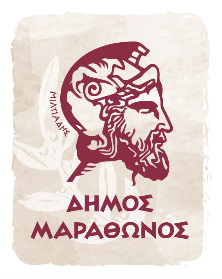 ΕΛΛΗΝΙΚΗ ΔΗΜΟΚΡΑΤΙΑΝΟΜΟΣ ΑΤΤΙΚΗΣΔΗΜΟΣ ΜΑΡΑΘΩΝΟΣΑΥΤΟΤΕΛΕΣ ΤΜΗΜΑ ΠΡΟΓΡΑΜΜΑΤΙΣΜΟΥ,ΟΡΓΑΝΩΣΗΣ ΚΑΙ ΠΛΗΡΟΦΟΡΙΚΗΣΕΡΓΟ:ΠΡΟΜΗΘΕΙΑ ΣΥΣΤΗΜΑΤΩΝ ΤΕΧΝΟΛΟΓΙΑΣ ΠΛΗΡΟΦΟΡΙΚΗΣ ΚΑΙ ΕΠΙΚΟΙΝΩΝΙΩΝ ΓΙΑ ΤΗΝ ΚΑΛΥΨΗ ΕΚΤΑΚΤΩΝ ΑΝΑΓΚΩΝ ΛΟΓΩ ΤΗΣ ΠΑΝΔΗΜΙΑΣ COVID-19Φορέας:Φορέας:Δήμος ΜαραθώνοςΠροϋπολογισμός:Προϋπολογισμός:25.230,00  Ευρώ πλέον Φ.Π.Α.Πόροι:Πόροι:ΕπιχορήγησηΑ/Α ΕίδοςΜ.Μ.Α.Τ.ΠοσότηταΤιμή Μον. (Ευρώ)Δαπάνη (Ευρώ)1Φορητός Ηλεκτρονικός Υπολογιστής (CPV: 30213100-6)Τεμ.1.1102Πακέτο λογισμικού δημιουργίας κειμένων, σχεδίασης, απεικόνισης, προγραμματισμού και παραγωγικότητας(CPV: 48300000-1)Τεμ.1.2103Antivirus (CPV: 48761000-0)Τεμ.1.3104Web Camera(CPV: 30237240-3)Τεμ.1.415Σύνολο δαπάνης ομάδας Α χωρίς Φ.Π.Α.Σύνολο δαπάνης ομάδας Α χωρίς Φ.Π.Α.Σύνολο δαπάνης ομάδας Α χωρίς Φ.Π.Α.Σύνολο δαπάνης ομάδας Α χωρίς Φ.Π.Α.Σύνολο δαπάνης ομάδας Α χωρίς Φ.Π.Α.Σύνολο δαπάνης ομάδας Α χωρίς Φ.Π.Α.Φ.Π.Α. 24%Φ.Π.Α. 24%Φ.Π.Α. 24%Φ.Π.Α. 24%Φ.Π.Α. 24%Φ.Π.Α. 24%ΣύνολοΣύνολοΣύνολοΣύνολοΣύνολοΣύνολοΑ/Α ΕίδοςΜ.Μ.Α.Τ.ΠοσότηταΤιμή Μον. (Ευρώ)Δαπάνη (Ευρώ)1Tablet (CPV: 30213200-7) Τεμ.2.1100Σύνολο δαπάνης ομάδας Γ χωρίς Φ.Π.Α.Σύνολο δαπάνης ομάδας Γ χωρίς Φ.Π.Α.Σύνολο δαπάνης ομάδας Γ χωρίς Φ.Π.Α.Σύνολο δαπάνης ομάδας Γ χωρίς Φ.Π.Α.Σύνολο δαπάνης ομάδας Γ χωρίς Φ.Π.Α.Σύνολο δαπάνης ομάδας Γ χωρίς Φ.Π.Α.Φ.Π.Α. 24%Φ.Π.Α. 24%Φ.Π.Α. 24%Φ.Π.Α. 24%Φ.Π.Α. 24%Φ.Π.Α. 24%ΣύνολοΣύνολοΣύνολοΣύνολοΣύνολοΣύνολοΑ/Α ΕίδοςΜ.Μ.Α.Τ.ΠοσότηταΤιμή Μον. (Ευρώ)Δαπάνη (Ευρώ)1Πακέτο λογισμικού σχεδίασης με τη βοήθεια ηλεκτρονικού υπολογιστή (CAD– εξυπηρετούμενη άδεια χρήσης) (CPV: 48321000-4) Τεμ.3.122Πακέτο λογισμικού σχεδίασης με τη βοήθεια ηλεκτρονικού υπολογιστή (CAD – αυτόνομη άδεια χρήσης)(CPV: 48321000-4)Τεμ.3.213Υπηρεσίες εκπαίδευσης στο λογισμικό σχεδίασης με τη βοήθεια ηλεκτρονικού υπολογιστή (CAD)(CPV: 80533100-0)Ώρα3.36Σύνολο δαπάνης ομάδας Γ χωρίς Φ.Π.Α.Σύνολο δαπάνης ομάδας Γ χωρίς Φ.Π.Α.Σύνολο δαπάνης ομάδας Γ χωρίς Φ.Π.Α.Σύνολο δαπάνης ομάδας Γ χωρίς Φ.Π.Α.Σύνολο δαπάνης ομάδας Γ χωρίς Φ.Π.Α.Σύνολο δαπάνης ομάδας Γ χωρίς Φ.Π.Α.Φ.Π.Α. 24%Φ.Π.Α. 24%Φ.Π.Α. 24%Φ.Π.Α. 24%Φ.Π.Α. 24%Φ.Π.Α. 24%ΣύνολοΣύνολοΣύνολοΣύνολοΣύνολοΣύνολοΣύνολο ομάδας Α’Σύνολο ομάδας Β’Σύνολο ομάδας Γ’Άθροισμα δαπάνηςΦ.Π.Α. 24%Γενικό ΣύνολοΝέα Μάκρη      /       / 2021Ο ΠΡΟΣΦΕΡΩΝΕΛΛΗΝΙΚΗ ΔΗΜΟΚΡΑΤΙΑΝΟΜΟΣ ΑΤΤΙΚΗΣΔΗΜΟΣ ΜΑΡΑΘΩΝΟΣΑΥΤΟΤΕΛΕΣ ΤΜΗΜΑ ΠΡΟΓΡΑΜΜΑΤΙΣΜΟΥ,ΟΡΓΑΝΩΣΗΣ ΚΑΙ ΠΛΗΡΟΦΟΡΙΚΗΣΕΡΓΟ:ΠΡΟΜΗΘΕΙΑ ΣΥΣΤΗΜΑΤΩΝ ΤΕΧΝΟΛΟΓΙΑΣ ΠΛΗΡΟΦΟΡΙΚΗΣ ΚΑΙ ΕΠΙΚΟΙΝΩΝΙΩΝ ΓΙΑ ΤΗΝ ΚΑΛΥΨΗ ΕΚΤΑΚΤΩΝ ΑΝΑΓΚΩΝ ΛΟΓΩ ΤΗΣ ΠΑΝΔΗΜΙΑΣ COVID-19Φορέας:Φορέας:Δήμος ΜαραθώνοςΠροϋπολογισμός:Προϋπολογισμός:25.230,00  Ευρώ πλέον Φ.Π.Α.Πόροι:Πόροι:ΣΑΤΑ & Ιδίοι πόροι 2020Νέα Μάκρη      /       / 2020Ο ΠΡΟΣΦΕΡΩΝΕΛΛΗΝΙΚΗ ΔΗΜΟΚΡΑΤΙΑΝΟΜΟΣ ΑΤΤΙΚΗΣΔΗΜΟΣ ΜΑΡΑΘΩΝΟΣΑΥΤΟΤΕΛΕΣ ΤΜΗΜΑ ΠΡΟΓΡΑΜΜΑΤΙΣΜΟΥ,ΟΡΓΑΝΩΣΗΣ ΚΑΙ ΠΛΗΡΟΦΟΡΙΚΗΣΕΡΓΟ:ΠΡΟΜΗΘΕΙΑ ΣΥΣΤΗΜΑΤΩΝ ΤΕΧΝΟΛΟΓΙΑΣ ΠΛΗΡΟΦΟΡΙΚΗΣ ΚΑΙ ΕΠΙΚΟΙΝΩΝΙΩΝ ΓΙΑ ΤΗΝ ΚΑΛΥΨΗ ΕΚΤΑΚΤΩΝ ΑΝΑΓΚΩΝ ΛΟΓΩ ΤΗΣ ΠΑΝΔΗΜΙΑΣ COVID-19Φορέας:Φορέας:Δήμος ΜαραθώνοςΠροϋπολογισμός:Προϋπολογισμός:25.230,00  Ευρώ πλέον Φ.Π.Α.Πόροι:Πόροι:ΕπιχορήγησηA/AΠΡΟΔΙΑΓΡΑΦΗΑΠΑΙΤΗΣΗΑΠΑΝΤΗΣΗΠΑΡΑΠΟΜΠΗ1.1.1Γενικές Απαιτήσεις  1.1.1.1Ποσότητα≥101.1.1.2Να αναφερθεί ο κατασκευαστής και το μοντέλοΝΑΙ1.1.1.3Επώνυμου κατασκευαστή με ISO 9001 ΝΑΙ1.1.1.4Πιστοποιήσεις: CE, FCC, TUV, TCO, ENERGY STAR, EPEATNAI1.1.2Επεξεργαστής1.1.2.1Intel i5 ή νεότερος ή AMD Ryzen 5 ή νεότεροςΝΑΙ1.1.2.2Αριθμός πυρήνων ≥41.1.2.3Συχνότητα λειτουργίας ≥3.6GHz1.1.2.4Οθόνη≥14”1.1.3Μνήμη1.1.3.1Μέγεθος κεντρικής μνήμης≥8 GB1.1.3.2Τύπος μνήμης DDR4 συχνότητας≥2400MHz1.1.3.3DIMM slots≥21.1.4Μονάδες αποθηκευτικού χώρου1.1.4.1Πλήθος προσφερόμενων μέσων≥11.1.4.2Χωρητικότητα μέσου≥256 GB1.1.4.3Τεχνολογίας M.2 NVMeNAI1.1.4.4Συσκευή ανάγνωσης καρτών ψηφιακών μέσων πολλών μορφών (SD)ΝΑΙ1.1.5I/o ports on-board1.1.5.1RJ-45 Ethernet 10/100/1000≥11.1.5.2Audio-In και Audio-Out NAI1.1.5.3Σύνθετος προσαρμογέας 802.11ac και BluetoothΝΑΙ1.1.5.4External USB 3.0 ή νεότερο≥31.1.6Κάρτα γραφικών1.1.6.1ΕνσωματωμένηΝΑΙ1.1.6.2Έξοδοι σήματος on-boardHDMI1.1.7Λοιπές απαιτήσεις1.1.7.1Να διαθέτει web cameraΝΑΙ1.1.7.2Λειτουργικό σύστημαMS Windows 10 Pro 64bit GR1.1.7.3Συνολική εγγύηση συστήματος για όλα τα μέρη και υποσυστήματα≥2 έτη1.1.7.4Ανταπόκριση On-Site Next Business Day κατόπιν της τηλεφωνικής διάγνωσης, συμπεριλαμβανόμενων ανταλλακτικών και εργασίας (πλην λογισμικού)ΝΑΙΑ/ΑΠΡΟΔΙΑΓΡΑΦΗΑΠΑΙΤΗΣΗΑΠΑΝΤΗΣΗΠΑΡΑΠΟΜΠΗ1.2Γενικές Απαιτήσεις  1.2.1Να αναφερθεί μοντέλο και εταιρεία κατασκευής NAI 1.2.2Ποσότητα≥51.2.3Τύπος άδειας χρήσης και εγκατάστασηςOpen Licence Office 2019 Standard κυβερνητική έκδοση1.2.4Ο προμηθευτής θα φροντίσει να γίνει η προσθήκη στις υπάρχουσες άδειες του Δήμου ΜαραθώνοςΝΑΙΑ/ΑΠΡΟΔΙΑΓΡΑΦΗΑΠΑΙΤΗΣΗΑΠΑΝΤΗΣΗΑΠΑΙΤΗΣΗ1.3Γενικές Απαιτήσεις1.3.1Να αναφερθεί το μοντέλο και η εταιρεία κατασκευήςΝΑΙ1.3.2Ποσότητα αδειών εγκατάστασης τελικών χρηστών, με δυνατότητα μεταφοράς της άδειας χρήσης από έναν Η/Υ σε έναν άλλον μετά την ενδεχομένως απόσυρση του πρώτου≥101.3.3Το λογισμικό θα παρέχει προστασία:σε σταθμούς εργασίας Windows 10 (32b και 64b)ΝΑΙ1.3.4Ενσωματώνει τεχνολογίες που προλαμβάνουν τις απειλές και αποκλείουν τις επιθέσεις ανεξάρτητα από το μέσο εξάπλωσής τους (USB stick, LAN, Internet κ.λπ.)ΝΑΙ1.3.5Ανιχνεύει και απαλλάσσει τα μολυσμένα συστήματα από όλους τους γνωστούς τύπους απειλών (viruses, Trojans, dialers, spyware, malware, jokes, hoaxes, ransomware κ.λπ.) ΝΑΙ1.3.6Δυνατότητα ανίχνευσης malware και απαλλαγής αυτών από το LAN κατ’ απαίτησηΝΑΙ1.3.7Η ανίχνευση και απαλλαγή από τις απειλές δύναται να γίνεται σε πραγματικό χρόνο αλλά και κατά απαίτηση του χρήστη και του διαχειριστή της κεντρικής κονσόλαςΝΑΙ1.3.8Υποστηρίζει τεχνολογίες ανίχνευσής απειλών μεταξύ άλλων signature based (incremental), machine learning, heuristic-based και antistealth (rootkit detection), file-less επιθέσεων που μεταξύ άλλων μπορεί να βασίζονται και στη λειτουργία του Powershell των Windows, καθώς στην ανίχνευση άγνωστων απειλώνΝΑΙ1.3.9Υποστηρίζει τη δυνατότητα ελέγχου με μηχανισμούς machine learning και stealth attack detection τεχνολογίες σε pre-execution στάδιο για την ανίχνευση προηγμένων επιθέσεωνΝΑΙ1.3.10Παρέχει προστασία από απειλές οι οποίες εκμεταλλεύονται δικτυακές ευπάθειες, όπως επιθέσεις brute force, ή password stealers, καθώς επίσης και από επιθέσεις που βασίζονται στο port scanningΝΑΙ1.3.11Έλεγχος όλων των εισερχόμενων και εξερχόμενων μηνυμάτων ηλεκτρονικής αλληλογραφίας όλων των χρηστών-πελατώνΝΑΙ1.3.12Ενημέρωση του λογισμικού μέσω δικτύου σε τακτικά χρονικά διαστήματα μέσα στην ημέρα και δίχως την παρέμβαση των τελικών χρηστώνΝΑΙ1.3.13Να υπάρχει δυνατότητα sandboxing μέσα από το περιβάλλον της κεντρική διαχείρισηςΝΑΙ1.3.14Ανιχνεύει και αποκλείει exploitsΝΑΙ1.3.15Παρακολουθεί όλες τις διεργασίες (processes) των λειτουργικών συστημάτων για την ανίχνευση και αποκλεισμό των αντίστοιχων κακόβουλων.ΝΑΙ1.3.16Υποστηρίζει έλεγχο και ειδοποιεί για το ενδεχόμενο ύπαρξης ενημερώσεων των λειτουργικών συστημάτων (patches) και δίνει την δυνατότητα κεντρικού ελέγχου εγκατάστασης αυτών ή εγκατάσταση κατά απαίτηση από τον τελικό χρήστη-πελάτηΝΑΙ1.3.17Υποστηρίζει τη δυνατότητα ελέγχου ιστοτόπων που θα έχουν πρόσβαση οι χρήστες βάση κατηγορίας ή και μεμονωμένων ιστοτόπων ΝΑΙ1.3.18Δυνατότητα ελέγχου αποστολής δεδομένων μέσω email  και web trafficΝΑΙ1.3.19Δυνατότητα εξαγωγής inventory των ήδη εγκατεστημένων εφαρμογών και αποκλεισμού εκτέλεσης ορισμέμνων εφαρμογών (blacklisting, whitelisting) μέσω κανόνωνΝΑΙ1.3.20Έχει διακρίσεις σε συγκριτικές δοκιμές από αξιόπιστους διεθνείς οργανισμούς (πχ. Virus Bulletin, AV-Comparatives κ.λπ.)ΝΑΙ1.3.21Διάρκεια ισχύος των αδειών με ενημερώσεις≥36 μήνες1.3.22Τα συστήματα θα συνεχίσουν να προστατεύονται μετά την παραπάνω διάρκεια ισχύος αλλά χωρίς τις ενημερώσειςΝΑΙ1.3.23Δυνατότητα ανανέωσης της διάρκειας ισχύος των αδειών με ενημερώσεις οποτεδήποτεΝΑΙ1.3.24Περιλαμβάνονται υπηρεσίες και εγκατάστασης στο σύνολο των Η/ΥΝΑΙ1.3.25Περιλαμβάνονται υπηρεσίες εκπαίδευσης του προσωπικού που θα αναλάβει τον ρόλο του διαχειριστήΝΑΙ1.3.26Περίοδος τεχνικής και συμβουλευτικής υποστήριξης μέσω τηλεφώνου και ηλεκτρονικής αλληλογραφίας από μηχανικούς πληροφορικής που αποκρίνονται στα Ελληνικά κατά τις εργάσιμες ημέρες και ώρες και για όλη την περίοδο ισχύος των αδειώνΝΑΙΑ/ΑΠΡΟΔΙΑΓΡΑΦΗΑΠΑΙΤΗΣΗΑΠΑΝΤΗΣΗΠΑΡΑΠΟΜΠΗ1.4.1Γενικές Απαιτήσεις1.4.1.1Να αναφερθεί το μοντέλο και η εταιρεία κατασκευήςΝΑΙ1.4.1.2Ποσότητα συστημάτων≥151.4.1.3Web camera Full HD 1920x1080p, με τεχνολογίες συμπίεσης H.264 και ενσωματωμένο στερεοφωνικό μικρόφωνο ΝΑΙ1.4.1.4Ελάχιστη ανάλυση≥15 Mp1.4.1.5Συμβατότητα με Windows και MacOSΝΑΙ1.4.1.6Υποστηρίζει τεχνολογίες όπως face tracking, απαλοιφής background, autofocus, USB Video Device Class (UVC)ΝΑΙ1.4.1.7Μήκος καλωδίου ≥1,5μ1.4.1.8Βάση με δυνατότητα στήριξης τόσο στην κορυφή μίας οθόνης όσο και βιδωτά πάνω σε τρίποδοΝΑΙ1.4.1.9Συνεργάζεται άψογα με  τις εφαρμογές Skype, Google Hangouts, FaceTime για Mac, Zoom, WebexNAI1.4.2Εγγύηση1.4.2.1Ελάχιστη διάρκεια εγγύηση καλής λειτουργίας ≥2 έτηA/AΠΡΟΔΙΑΓΡΑΦΗΑΠΑΙΤΗΣΗΑΠΑΝΤΗΣΗΠΑΡΑΠΟΜΠΗ2.1Γενικές Απαιτήσεις  2.1.1Ποσότητα≥1002.1.2Να αναφερθεί ο κατασκευαστής και το μοντέλοΝΑΙ2.1.3Επώνυμου κατασκευαστή με ISO 9001 ΝΑΙ2.1.4Πιστοποιήσεις: CENAI2.1.5Λειτουργικό σύστημα ≥ Android 8.12.1.6Αριθμός πυρήνων ≥42.1.7Συχνότητα λειτουργίας ≥1.3GHz2.1.8Μέγεθος κεντρικής μνήμης≥2 GB2.1.9Σκληρός δίσκος≥ 32 GB2.1.10Κάρτα μνήμης micro SDNAI2.1.11Οθόνη LCD≥10”2.1.12Ανάλυση οθόνης≥ 1280x8002.1.13Κάμερα≥ 2 megapixel native2.1.14Κάμερα 2η≥ 2 megapixel native2.1.15Ασύρματη επικοινωνία bluetoothΝΑΙ2.1.16Ενσωματωμένο ηχείοΝΑΙ2.1.17Υπηρεσίες wi-fiNAI2.1.18Θύρα usbNAI2.1.19Θύρα ακουστικώνΝΑΙ2.1.20Μπαταρία≥4000mAh2.1.21ΦορτιστήςΝΑΙ2.1.22Data cableΝΑΙ2.1.23Οδηγός χρήσηςΝΑΙ2.1.24Συνολική εγγύηση συστήματος για όλα τα μέρη και υποσυστήματα≥2 έτηΑ/ΑΠΡΟΔΙΑΓΡΑΦΗΑΠΑΙΤΗΣΗΑΠΑΝΤΗΣΗΠΑΡΑΠΟΜΠΗ3.1Γενικές Απαιτήσεις3.1.1GstarCad Pro 2020NAI3.1.2Ποσότητα αδειών ταυτόχρονης χρήσης≥23.1.3Τύπος άδειαςΔικτυακός (δυνατότητα εγκατάστασης σε πολλαπλούς Η/Υ)3.1.4Διάρκεια άδειαςΑέναηΑ/ΑΠΡΟΔΙΑΓΡΑΦΗΑΠΑΙΤΗΣΗΑΠΑΝΤΗΣΗΠΑΡΑΠΟΜΠΗ3.2Γενικές Απαιτήσεις3.2.1GstarCad Pro 2020NAI3.2.2Ποσότητα αδειών ταυτόχρονης χρήσης≥23.2.3Τύπος άδειαςΑυτόνομη3.2.4Διάρκεια άδειαςΑέναηΑ/ΑΠΡΟΔΙΑΓΡΑΦΗΑΠΑΙΤΗΣΗΑΠΑΝΤΗΣΗΠΑΡΑΠΟΜΠΗ3.3Γενικές Απαιτήσεις3.3.1Παροχή υπηρεσιών εκπαίδευσης στο λογισμικό GstarCad Pro 2020NAI≥6 ώρες3.3.2Ποσότητα αδειών ταυτόχρονης χρήσης≥23.3.3Λόγω των έκτακτων συνθηκών που σχηματίστηκαν από την πανδημία της Covid-19, η τελική διάρκεια, οι χρόνοι, το πλήθος των εκπαιδευομένων και ο τόπος εκπαίδευσης θα διαμορφωθεί δυναμικά σύμφωνα με τη δυνατότητα συγχρωτισμού υπαλλήλων σε κλειστό χώρο ή βάσει δυνατοτήτων τηλεκπαίδευσης των εκπαιδευτών και των εκπαιδευομένων.ΝΑΙ